 Character map – The Truman Show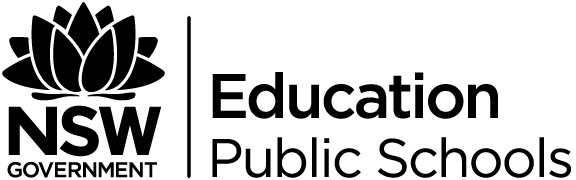 Fill in the tables below.Christof (creator of The Truman Show)Simeon (control room director on The Truman ShowLaurence (Truman’s boss)‘Marlon’ (Truman’s best friend)/Louis Coltrane‘Lauren Garland’/Sylvia‘Angela Burbank’ (Truman’s mother)/Alanis Montclair‘Kirk Burbank’ (Truman’s father)/Walter MooreTruman Burbank‘Meryl Burbank’ (Truman’s wife)/Hanna Gill